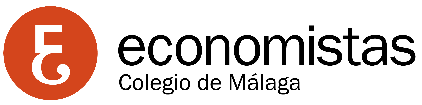 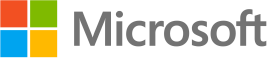 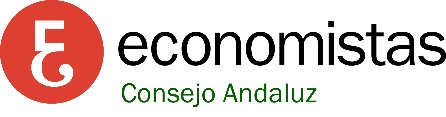 FICHA DE INSCRIPCIÓN1.- DATOS DEL CURSO. -2.- DATOS PERSONALES. –3.- DATOS ACADÉMICOS. –4.- ABONO DE MATRÍCULA.-Se debe remitir justificante bancario de la transferencia con el importe de la matrícula (495 euros siendo colegiado) a la cuenta bancaria abierta a nombre de GADESOFT SL. en CaixaBank, con numeración ES79-2100-4250-7422-0005-0907, poniendo en el asunto el nombre y apellidos del alumno.Fecha:  _	_____Firma:_______"De conformidad con el RGPD y la LOPDGDD, CONSEJO ANDALUZ DE ECONOMISTAS tratará los datos facilitados con la finalidad de tramitar los cursos de formación. Para el cumplimiento de la finalidad indicada, podrán cederse sus datos   a   Gadesoft   S.L.   Podrá   ampliar   información   sobre   dicho   destinatario en http://www.gadesoft.com/privacidad/Microsoft .TITULO DEL CURSOESPECIALIZACIÓN CONSULTOR FUNCIONAL EN SOLUCIÓN DE GESTIÓN EMPRESARIAL CON MICROSOFT BUSINESS CENTRAL (NAVISIÓN)NOMBRE y APELLIDOS:NOMBRE y APELLIDOS:NOMBRE y APELLIDOS:NOMBRE y APELLIDOS:N.I.F.:FECHA DE NACIMIENTO:FECHA DE NACIMIENTO:FECHA DE NACIMIENTO:DOMICILIO:DOMICILIO:Nº:PISO:PISO:LOCALIDAD:LOCALIDAD:PROVINCIA:C.P.:C.P.:EMAIL:TELÉFONO:TELÉFONO:COLEGIADO: SI  NO COLEGIADO: SI  NO COLEGIADO: SI  NO PRECOLEGIADO: SI  NO PRECOLEGIADO: SI  NO PRECOLEGIADO: SI  NO PRECOLEGIADO: SI  NO PROVINCIA:PROVINCIA:PROVINCIA:PROVINCIA:PROVINCIA:PROVINCIA:PROVINCIA:FORMACIÓN ACADÉMICA:FORMACIÓN ACADÉMICA:FORMACIÓN ACADÉMICA: Diplomado Universitario Licenciado Graduado Indicar estudios y universidad: Indicar estudios y universidad: Indicar estudios y universidad: